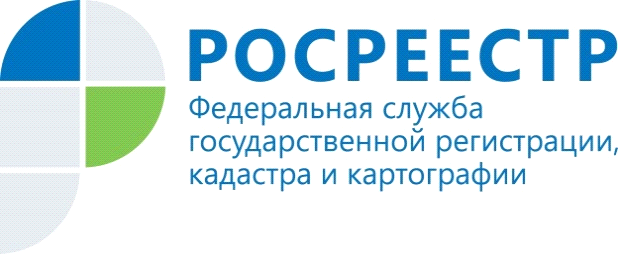 Внимание! Перечень оснований для осуществления внеплановых проверок соблюдения земельного законодательства расширилсяУправление Росреестра по Красноярскому краю сообщает, что с 24 апреля 2018 года расширился перечень оснований для осуществления внеплановых проверок соблюдения земельного законодательства в отношении юридических лиц  и индивидуальных предпринимателей.При проведении административных обследований, относящихся к мероприятиям по контролю без взаимодействия с проверяемыми лицами, Управление Росреестра может осуществить внеплановые проверки при выявлении следующих признаков:- площадь земельного участка не соответствует сведениям, которые отражены в Едином государственном реестре недвижимости (ЕГРН);- местоположение границ земельного участка  не соответствует данным  ЕГРН;- земельный участок используется не по целевому назначению в соответствии с его принадлежностью к той или иной категории земель и (или) видам разрешенного использования земельного участка, сведения о котором содержатся в ЕГРН;- на земельном участке, предназначенном для жилищного и иного строительства, отсутствуют объекты капитального строительства, и не ведутся работы по их возведению.Управление Росреестра по Красноярскому краю рекомендует юридическим лицам и индивидуальным предпринимателям устранить данные нарушения.  Напоминаем, что сумма штрафов за нарушение земельного законодательства для индивидуальных предпринимателей составляет от 20 до 300 тысяч рублей, для юридических лиц – от  20 до 700 тысяч рублей.Пресс-службаУправления Росреестра по Красноярскому краю: тел.: (391) 2-524-367, (391)2-524-356е-mail: pressa@r24.rosreestr.ruсайт: https://www.rosreestr.ru Страница «ВКонтакте» http://vk.com/to24.rosreestr